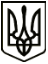 МЕНСЬКА МІСЬКА РАДАВИКОНАВЧИЙ КОМІТЕТПРОЄКТ  РІШЕННЯ _____січня 2023 року	м. Мена	                     № ____  Про погодження надання пільг на безоплатне харчування за рахунок коштів місцевого бюджету сім’ям, які опинилися в складних життєвих обставинахКеруючись ст. 32 Закону України «Про місцеве самоврядування в Україні», Законом України «Про освіту», рішеннями 15 сесії Менської міської ради 8 скликання від 09 грудня 2021 р.: № 818 «Про затвердження Програми організації харчування дітей в закладах дошкільної освіти Менської міської ради на 2022-2024 роки», № 819 «Про затвердження Програми організації харчування дітей в закладах загальної середньої освіти Менської міської ради на 2022-2024 роки» та рішеннями 27 сесії Менської міської ради 8 скликання від 07 грудня 2022 року: № 461  «Про встановлення розміру вартості харчування та плати за харчування дітей у закладах дошкільної освіти Менської міської ради у 2023 році», № 462 «Про порядок організації харчування учнів у закладах загальної середньої освіти Менської міської ради на 2023 рік», беручи до уваги подання директорів закладів освіти та документи, що підтверджують факт перебування сім’ї у складних життєвих обставинах,  виконавчий комітет Менської міської ради ВИРІШИВ:1.Погодити надання пільги Болві Ользі Григорівні, жительці с. Куковичі, по оплаті за харчування її дітей - Лісового Михайла Ігоровича, ....... року народження, учня 3 класу Куковицької філії І ст. ОЗ Менська гімназія, Болви Павла Ігоровича, ..... року народження, учня 4 класу Куковицької філії І ст. ОЗ Менська гімназія, Лісового Максима Ігоровича, ..... року народження, учня 7-А класу ОЗ Менська гімназія, Болви Аліни Ігорівни, .... року народження, учениці 9-Б класу ОЗ Менська гімназія у зв’язку з тим, що сім’я опинилася в складних життєвих обставинах , шляхом звільнення від сплати повністю з 01.01.2023 року до 31.12.2023 року.2. Погодити надання пільги Дорошенко Надії Юріївні, жительці с. Величківка, по оплаті за харчування її дітей – Дорошенка Олександра Олександровича, .... року народження, учня 8 класу Величківської філії І-ІІ ступенів опорного закладу Менська гімназія, Дорошенка Валерія Олександровича, ..... року народження, учня 6 класу Величківської філії І-ІІ ступенів опорного закладу Менська гімназія, у зв’язку з тим, що сім’я опинилася в складних життєвих обставинах, шляхом звільнення від сплати повністю з 01.01.2023 року до 31.12.2023 року. 3. Погодити надання пільги Бабар Тетяні Михайлівні, жительці с. Величківка, по оплаті за харчування її дитини – Бабар Поліни Сергіївни, .....  року народження, учениці 8 класу Величківської філії І-ІІ ступенів опорного закладу Менська гімназія, у зв’язку з тим, що сім’я опинилася в складних життєвих обставинах, шляхом звільнення від сплати повністю з 01.01.2023 року до 31.12.2023 року.4. Погодити надання пільги Жоровій Наталії Леонідівні, жительці с. Величківка, по оплаті за харчування її дитини – Жорова Сергія Володимировича, ..... року народження, учня 5 класу Величківської філії І-ІІ ступенів опорного закладу Менська гімназія, у зв’язку з тим, що сім’я опинилася в складних життєвих обставинах, шляхом звільнення від сплати повністю з 01.01.2023 року до 31.12.2023 року.5. Погодити надання пільги Марухно Катерині Юріївні, жительці с. Величківка, по оплаті за харчування її дитини – Марухно Вероніки Ігорівни, ..... року народження, учениці 1 класу Величківської філії І-ІІ ступенів опорного закладу Менська гімназія, у зв’язку з тим, що сім’я опинилася в складних життєвих обставинах, шляхом звільнення від сплати повністю з 01.01.2023 року до 31.12.2023 року.6. Погодити надання пільги Олещенко Альоні Сергіївні, жительці с. Киселівка, по оплаті за харчування її дитини – Олещенко Євгенії Андріївни, ..... року народження, вихованці Киселівського ЗДО «Веселка», у зв’язку з тим, що сім’я опинилася в складних життєвих обставинах, шляхом звільнення від сплати повністю з 01.01.2023 року до 31.12.2023 року.7. Погодити надання пільги Пінчук Людмилі Анатоліївні, жительці с. Біріківка, по оплаті за харчування її дитини – Пінчука Максима Юрійовича, ...... року народження, вихованця Бірківського ЗДО «Сонечко», у зв’язку з тим, що сім’я опинилася в складних життєвих обставинах, шляхом звільнення від сплати повністю з 01.01.2023 року до 31.12.2023 року.8. Погодити надання пільги Руденко Галині Леонідівні, жительці с. Бірківка, по оплаті за харчування її дитини – Руденка Олександра Валерійовича, ...... року народження, учня 5 класу Бірківської філії І-ІІ ступенів опорного закладу Менська гімназія, у зв’язку з тим, що сім’я опинилася в складних життєвих обставинах, шляхом звільнення від сплати повністю з 01.01.2023 року до 31.12.2023 року.9. Погодити надання пільги Кушніренко Юлії Анатоліївні, жительці с. Бірківка, по оплаті за харчування її дитини – Кушніренко Катерини Анатоліївни, ..... року народження, учениці 2 класу Бірківської філії І-ІІ ступенів опорного закладу Менська гімназія, у зв’язку з тим, що сім’я опинилася в складних життєвих обставинах, шляхом звільнення від сплати повністю з 01.01.2023 року до 31.12.2023 року.10. Погодити надання пільги Пономаренко Ользі Миколаївні, жительці с. Бірківка, по оплаті за харчування її внука – Пономаренка Нікіти Сергійовича, ..... року народження, учня 4 класу Бірківської філії І-ІІ ступенів опорного закладу Менська гімназія, у зв’язку з тим, що сім’я опинилася в складних життєвих обставинах, шляхом звільнення від сплати повністю з 01.01.2023 року до 31.12.2023 року.11. Погодити надання пільги Обловацькій Катерині Анатоліївні, жительці с. Стольне, по оплаті за харчування її дітей – Обловацької Діани Андріївни, ...... року народження, учениці 1 класу Стольненського ЗЗСО І-ІІІ ступенів Менської міської ради, Обловацької Ірини Андріївни, ...... року народження, учениці 8 класу Стольненського ЗЗСО І-ІІІ ступенів Менської міської ради, у зв’язку з тим, що сім’я опинилася в складних життєвих обставинах, шляхом звільнення від сплати повністю з 01.01.2023 року до 31.12.2023 року.12. Погодити надання пільги Козодой Людмилі Іванівні, жительці с. Стольне, по оплаті за харчування її дитини – Козодоя Дмитра Вікторовича, ..... року народження, учня 7 класу Стольненського ЗЗСО І-ІІІ ступенів Менської міської ради, у зв’язку з тим, що сім’я опинилася в складних життєвих обставинах, шляхом звільнення від сплати повністю з 01.01.2023 року до 31.12.2023 року.13. Погодити надання пільги Вітченко Тетяні Вікторівні, жительці с. Стольне, по оплаті за харчування її дитини – Вітченка Артема Олександровича, ....... року народження, учня 2 класу Стольненського ЗЗСО І-ІІІ ступенів Менської міської ради, у зв’язку з тим, що сім’я опинилася в складних життєвих обставинах , шляхом звільнення від сплати повністю з 01.01.2023 року до 31.12.2023 року.14. Погодити надання пільги Федорченко Марії Сергіївні, жительці с. Феськівка, по оплаті за харчування її дітей – Федорченка Олексія Олександровича, ..... року народження, вихованця Феськівського ЗДО «Сонечко», Федорченко Ксенії Олександрівні, ..... року народження, учениці 2 класу Феськівської гімназії, у зв’язку з тим, що сім’я опинилася в складних життєвих обставинах , шляхом звільнення від сплати повністю з 01.01.2023 року до 31.12.2023 року.15. Погодити надання пільги Шумній Ірині Миколаївні, жительці с. Феськівка, по оплаті за харчування її дитини – Шумного Нікіти Максимовича, ...... року народження, вихованця Феськівського ЗДО «Сонечко», у зв’язку з тим, що сім’я опинилася в складних життєвих обставинах, шляхом звільнення від сплати повністю з 01.01.2023 року до 31.12.2023 року.16. Погодити надання пільги Тищенко Юлії Петрівні, жительці м. Мена, по оплаті за харчування її дитини – Тищенко Емілії Сергіївни, ...... року народження, вихованці Менського ЗДО «Калинонька», у зв’язку з тим, що сім’я опинилася в складних життєвих обставинах, шляхом звільнення від сплати повністю з 01.01.2023 року до 31.12.2023 року.17. Погодити надання пільги Руденко Ірині Миколаївні, жительці м. Мена, по оплаті за харчування її дітей – Руденка Богдана Романовича, ...... року народження, Руденка Іллі Романовича, ...... року народження, вихованців Менського ЗДО «Калинонька», у зв’язку з тим, що сім’я опинилася в складних життєвих обставинах , шляхом звільнення від сплати повністю з 01.01.2023 року до 31.12.2023 року.18. Погодити надання пільги Макіші Юлії Володимирівні, жительці с. Киселівка, по оплаті за харчування її дітей – Макіши Євгенія Сергійовича, ..... року народження, учня 9 класу Киселівського ЗЗСО І-ІІІ ступенів Менської міської ради, Макіши Ілони Сергіївни, учениці 11 класу Киселівського ЗЗСО І-ІІІ ступенів Менської міської ради, у зв’язку з тим, що сім’я опинилася в складних життєвих обставинах, шляхом звільнення від сплати повністю з 01.01.2023 року до 31.12.2023 року.19. Погодити надання пільги Терещенко Руслані Юріївні, жительці с. Киселівка, по оплаті за харчування її дітей – Кулика Нікіти Максимовича, .... року народження, учню 4 класу Киселівського ЗЗСО І-ІІІ ступенів Менської міської ради, Кулика Кирила Максимовича, учення 4 класу Киселівського ЗЗСО І-ІІІ ступенів Менської міської ради, Кулик Ніки Максимівни, учениці 1 класу, у зв’язку з тим, що сім’я опинилася в складних життєвих обставинах (батько Кулик М.В. демобілізований з лав ЗСУ, батьки тимчасово не працюють, переселенці з м. Чернігів), шляхом звільнення від сплати повністю з 01.01.2023 року до 31.12.2023 року.20. Погодити надання пільги Гордієнко Валентині Григорівні, жительці с. Феськівка, по оплаті за харчування її дитини – Новик Вікторії Григорівни,...... року народження, учениці 8-Б класу Менського опорного ЗЗСО І-ІІІ ст. ім. Т.Г.Шевченка Менської міської ради у зв’язку з тим, що сім’я опинилася в складних життєвих обставинах (перебуває на обліку у Службі у справах дітей Менської міської ради), шляхом звільнення від сплати повністю з 01.01.2023 року до 31.12.2023 року.21. Погодити надання пільги Лисенко Ларисі Ігорівні, жительці с. Киселівка, по оплаті за харчування її дитини – Лисенко Анастасії Сергіївні, ..... року народження, учениці 3 класу Киселівського ЗЗСО І-ІІІ ступенів Менської міської ради, у зв’язку з тим, що сім’я опинилася в складних життєвих обставинах , шляхом звільнення від сплати повністю з 01.01.2023 року до 31.12.2023 року.22. Погодити надання пільги Сьомкіній Вікторії  Володимирівні, жительці с. Киселівка, по оплаті за харчування її дитини – Сьомкіної Ангеліни Артемівни, ...... року народження, учениці 2 класу Киселівського ЗЗСО І-ІІІ ступенів Менської міської ради, у зв’язку з тим, що сім’я опинилася в складних життєвих обставинах, шляхом звільнення від сплати повністю з 01.01.2023 року до 31.12.2023 року.23. Погодити надання пільги Прокопенко Людмилі Володимирівні, жительці с. Осьмаки, по оплаті за харчування її дитини – Вечери Поліни Юріївни, ..... року народження, учениці 8 класу Лісківської філії І-ІІ ступенів Менського опорного закладу загальної середньої освіти І-ІІІ ступенів ім. Т.Г. Шевченка Менської міської ради, у зв’язку з тим, що сім’я опинилася в складних життєвих обставинах, шляхом звільнення від сплати повністю з 01.01.2023 року до 31.12.2023 року.24. Погодити надання пільги Донець Марині Григорівні, жительці с. Волосківці, по оплаті за харчування її дитини – Донець Маргарити Володимирівни, ..... року народження, учениці 3 класу Волосківської гімназії Менської міської ради, у зв’язку з тим, що сім’я опинилася в складних життєвих обставинах, шляхом звільнення від сплати повністю з 01.01.2023 року до 31.12.2023 року.25. Погодити надання пільги Мережко Наталії Олександрівні, жительці с. Волосківці, по оплаті за харчування її дітей – Мережка Дениса Євгенійовича, .... року народження, учня 3 класу Волосківської гімназії Менської міської ради, Мережка Романа Євгенійовича, ...... року народження, вихованця дошкільного структурного підрозділу Волосківської гімназії, у зв’язку з тим, що сім’я опинилася в складних життєвих обставинах, шляхом звільнення від сплати повністю з 01.01.2023 року до 31.12.2023 року.26. Погодити надання пільги Присівок Ані Олександрівні, жительці с. Блистова, по оплаті за харчування її дітей – Присівок Вероніки Олександрівни, .... року народження, учениці 5 класу, Присівок Ангеліни Олександрівни, .... року народження, учениці 3 класу  Блистівського ЗЗСО І-ІІІ ступенів Менської міської ради, у зв’язку з тим, що сім’я опинилася в складних життєвих обставинах, шляхом звільнення від сплати повністю з 01.01.2023 року до 31.12.2023 року.27. Погодити надання пільги Стрельченко Ользі Володимирівні, жительці с. Блистова, по оплаті за харчування її дітей – Стрельченка Артема Євгенійовича, ...... року народження, учня 5 класу, Стрельченка Дениса Михайловича, ...... року народження, учня 7 класу Блистівського ЗЗСО І-ІІІ ступенів Менської міської ради, у зв’язку з тим, що сім’я опинилася в складних життєвих обставинах, шляхом звільнення від сплати повністю з 01.01.2023 року до 31.12.2023 року.28. Погодити надання пільги Раюшкіній Інні Олексіївні, жительці с. Блистова, по оплаті за харчування її дітей – Раюшкіна Олега Дмитровича,..... року народження, учня 9 класу, Раюшкіна Максима Дмитровича, ..... року народження, учня 7 класу Блистівського ЗЗСО І-ІІІ ступенів Менської міської ради, у зв’язку з тим, що сім’я опинилася в складних життєвих обставинах, шляхом звільнення від сплати повністю з 01.01.2023 року до 31.12.2023 року.29. Погодити надання пільги Назаренко Ані Миколаївні, жительці с. Феськівка, по оплаті за харчування її дитини – Назаренка Івана Петровича, .... року народження, вихованця Феськівського ЗДО «Сонечко» Менської міської ради, у зв’язку з тим, що сім’я опинилася в складних життєвих обставинах, шляхом звільнення від сплати повністю з 01.01.2023 року до 31.12.2023 року.30. Погодити надання пільги Кармі Ірині Володимирівні, жительці м. Мена, по оплаті за харчування її дитини – Карми Зоряни Андріївни, ..... року народження, учениці 3-Б класу Опорного закладу Менська гімназія, у зв’язку з тим, що сім’я опинилася в складних життєвих обставинах, шляхом звільнення від сплати повністю з 01.01.2023 року до 31.12.2023 року.31. Погодити надання пільги Пастушенко Тетяні Віталіївні, жительці с. Куковичі, по оплаті за харчування її дитини – Пастушенко Вікторії Володимирівни, ..... року народження, учениці 5-Б класу Опорного закладу Менська гімназія, у зв’язку з тим,  що сім’я опинилася в складних життєвих обставинах, шляхом звільнення від сплати повністю з 01.01.2023 року до 31.12.2023 року.32. Погодити надання пільги Купрій Галині Олексіївні, жительці м. Мена, по оплаті за харчування її дитини – Купрію Даніілу Ігоровичу, ..... року народження, учню 4-А класу Опорного закладу Менська гімназія, у зв’язку з тим, що сім’я опинилася в складних життєвих обставинах, шляхом звільнення від сплати повністю з 01.01.2023 року до 31.12.2023 року.33. Погодити надання пільги Денежській Лідії Олексіївні, жительці м. Мена, по оплаті за харчування її дитини – Денежського Данііла Олександровича, ..... року народження, учня 3-Б класу Опорного закладу Менська гімназія, у зв’язку з тим, що сім’я опинилася в складних життєвих обставинах, шляхом звільнення від сплати повністю з 01.01.2023 року до 31.12.2023 року.34. Погодити надання пільги Нагорній Наталії Іванівні, жительці м. Мена, по оплаті за харчування її дитини – Люткевича Олександра Олександровича, ..... року народження, учня 3-Б класу Опорного закладу Менська гімназія, у зв’язку з тим, що сім’я опинилася в складних життєвих обставинах, шляхом звільнення від сплати повністю з 01.01.2023 року до 31.12.2023 року.35. Погодити надання пільги Бут Ірині Василівні, жительці с. Киселівка, по оплаті за харчування її дитини – Бут Валерії Олександрівни, ..... року народження, учениці 3-Б класу Опорного закладу Менська гімназія, у зв’язку з тим, що сім’я опинилася в складних життєвих обставинах, шляхом звільнення від сплати повністю з 01.01.2023 року до 31.12.2023 року.36. Погодити надання пільги Щербині Яні Миколаївні, жительці м. Мена, по оплаті за харчування її дітей – Щербини Тимофія Костянтиновича, .... року народження, учня 3-Б класу, Щербини Тимура Костянтиновича, ...... року народження, учня 3-Б класу Опорного закладу Менська гімназія, у зв’язку з тим, що сім’я опинилася в складних життєвих обставинах, шляхом звільнення від сплати повністю з 01.01.2023 рок до 31.12.2023 року. 37. Погодити надання пільги Домашенко Оксані Василівні, жительці с. Ліски, по оплаті за харчування її дитини – Домашенка Кіріла Руслановича , .....року народження, учня 2-Б класу Опорного закладу Менська гімназія, у зв’язку з тим, що сім’я опинилася в складних життєвих обставинах, шляхом звільнення від сплати повністю з 01.01.2023 року до 31.12.2023 року.38. Погодити надання пільги Фурсович Тетяні Вікторівні, жительці м. Мена, по оплаті за харчування її дитини – Фурсович Софії Ігорівни, .... року народження, учениці 3-Б класу Опорного закладу Менська гімназія, у зв’язку з тим, що сім’я опинилася в складних життєвих обставинах, шляхом звільнення від сплати повністю з 01.01.2023 року до 31.12.2023 року.39. Погодити надання пільги Яковець Ользі Миколаївні, жительці м. Мена, по оплаті за харчування її дитини – Яковця Кирила Вячеславовича, ..... року народження, учня 1-Б класу Опорного закладу Менська гімназія, у зв’язку з тим, що сім’я опинилася в складних життєвих обставинах, шляхом звільнення від сплати повністю з 01.01.2023 року до 31.12.2023 року.40. Погодити надання пільги Ситій Катерині Сергіївні, жительці м. Мена, по оплаті за харчування її дитини – Давиденка Давида Олександровича, ..... року народження, учня 4-Б класу Опорного закладу Менська гімназія, у зв’язку з тим,  що сім’я опинилася в складних життєвих обставинах, шляхом звільнення від сплати повністю з 01.01.2023 року до 31.12.2023 року.41. Погодити надання пільги Харечко Наталії Михайлівні, жительці м. Мена, по оплаті за харчування її дитини – Харечка Дениса Сергійовича, ...... року народження, учня 2-В класу Опорного закладу Менська гімназія, у зв’язку з тим, що сім’я опинилася в складних життєвих обставинах, шляхом звільнення від сплати повністю з 01.01.2023 року до 31.12.2023 року.42. Погодити надання пільги Синиці Марині Олександрівні, жительці с. Куковичі, по оплаті за харчування її дитини – Синиці Вероніки Сергіївни, .... року народження, вихованці Куковицького ЗДО «Дзвіночок» Менської міської ради, у зв’язку з тим, що сім’я опинилася в складних життєвих обставинах, шляхом звільнення від сплати повністю з 01.01.2023 року до 31.12.2023 року.43. Погодити надання пільги Худенок Марині Михайлівні, жительці с. Бірківка, по оплаті за харчування її дітей – Любеки Анастасії В’ячеславівни, ..... року народження, учениці 3 класу, Худенка Данила В’ячеславовича, ..... року народження, учня 7 класу Бірківської філії І-ІІ ступенів опорного закладу Менська гімназія, у зв’язку з тим,  що сім’я опинилася в складних життєвих обставинах, шляхом звільнення від сплати повністю з 01.01.2023 року до 31.12.2023 року.44. Контроль за виконанням рішення покласти на заступника міського голови з питань діяльності виконавчих органів ради В.В. Прищепу.Міський голова                                                                      Геннадій   ПРИМАКОВ